С 1 января увеличились страховые пенсии неработающих пенсионеров 22 января 2021г. С 1 января 2021 года страховые пенсии неработающих пенсионеров повысились на 6,3%,  что выше показателя прогнозной инфляции по итогам 2020 года.  Размер фиксированной выплаты к страховой пенсии по старости составляет 6044 руб. 48 коп., стоимость одного пенсионного коэффициента -    98 руб. 86 коп.  В Уссурийском городском округе страховую пенсию в увеличенном размере получат около 32 тысяч неработающих пенсионеров, в Михайловском районе – более 7 тысяч неработающих пенсионеров и в Октябрьском районе - около 6 тысяч неработающих пенсионеров. У каждого пенсионера прибавка носит индивидуальный характер и зависит от размера получаемой пенсии. Страховые пенсии в январе повысились в соответствии с введенным в 2019 году механизмом индексации сверх прожиточного минимума. Он обеспечивает прибавку к выплатам и в том случае, если пенсионеру установлена социальная доплата. Сначала доходы пенсионера, включающие пенсию и другие выплаты, доводятся социальной доплатой до прожиточного минимума пенсионера в регионе, а затем к этой сумме устанавливается прибавка по итогам индексации. Таким образом, все неработающие пенсионеры, кому положена индексация, гарантированно получат повышение выплат в январе.Пенсионерам, которые в течение года завершат работу, выплаты будут пересчитаны с учетом всех не учтенных в размере пенсии индексаций. Побойная Елена Анатольевна, начальник отдела назначения и перерасчета пенсий_____________________________________________________________________________________________Тел. (4234)319-092 Управление ПФР e-mail: 160101@035.pfr.ru10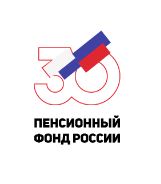 ГОСУДАРСТВЕННОЕ УЧРЕЖДЕНИЕ –УПРАВЛЕНИЕ ПЕНСИОННОГО ФОНДАРОССИЙСКОЙ ФЕДЕРАЦИИ В Г.УССУРИЙСКЕ  ПРИМОРСКОГО КРАЯ (МЕЖРАЙОННОЕ)